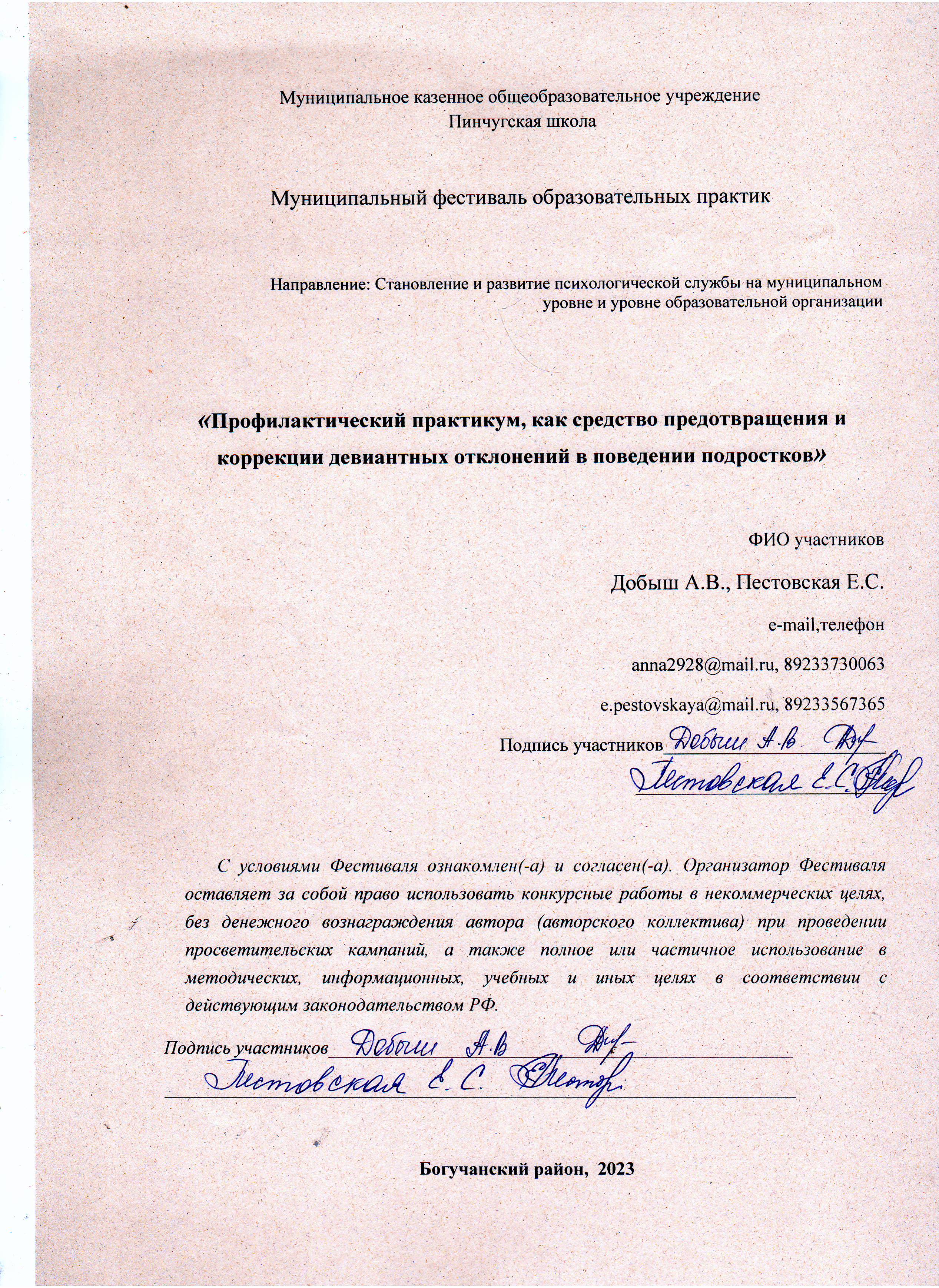 Проблема: Проанализировав результаты СПТ (социально-психологического тестирования), была выявлена явная рискогенность социально-психологических условий среди обучающихся 7-11 классов. Проведение профилактического практикума в 5-6 классах позволит минимизировать вероятность развития факторов риска.Подросткам, в силу возраста, самим сложно адекватно оценивать и воспринимать получаемую из сети информацию, что часто приводит к негативным последствиям. Социальные сети, доступный видео контент, агрессивная реклама, все это влияет на становление и развитие личности ребенка. Основную часть свободного времени подростки проводят, играя в компьютерные игры и просматривая видео каналы, игнорируя личное общение друг с другом и другие формы досуга.Можно сказать, что возрастной кризис влияет на формирование девиантного поведения, так как увеличение доли подростков с отклонениями в  поведении совпадает с началом подросткового кризиса. Чувство взрослости, занимающее одно из существенных мест во внутренней позиции подростка, состоит в том, что подросток уже не хочет, чтобы его считали ребенком, он претендует на роль взрослого, прибегая к патоформам поведения (алкоголь, наркотики, курение) как к особому «способу разрешения» кризисной ситуации.  В настоящее время, в подростковом возрасте наблюдается пик расстройств социального поведения, определяемый психическими особенностями подростка (возникшее противоречие между потребностью проявить самостоятельность и реальными возможностями её осуществления выступает в качестве своеобразного конфликтообразующего фактора), падением субъективной ценности нравственного здоровья.Цель: профилактика и предотвращение девиантных отклонений в поведении подростков.Задачи:1.  Провести анализ СПТ (социально-психологическое тестирование) и подобрать информационный материал в соответствии с возрастными категориями;2. Проанализировать данные АИС «Навигатор», для отслеживания занятости учащихся в течение года.3. Научить подростков адекватно реагировать на оценки и мнение окружающих людей. 4. Уменьшить количественный показатель «факторов риска», влияющих на самооценку и поведение подростков.Основная идея: вовлечение учащихся в активное взаимодействие во время проведения практикума, создание ситуаций выхода из «зоны комфорта» для помощи в осознании важности рассматриваемой проблемы.Средства, методы работы: фронтальные, групповые занятия; тестирование по возрастным группам. Профилактический практикум  - это занятие, объединяющие в себе теоретическую и практическую часть;-  предполагающее активное участие учащихся во время обсуждения озвученной темы; - с использованием различных материалов, методов, практик;-  с учетом психологических особенностей развития детей.Перечень профилактических практикумов:"Буллинг в школе"  3-4кл, 5-7кл"Вред наркотиков (Человеческие пороки или жизнь: выбирайте сами)" 8-11кл«Безопасность в сети Интернет» 7-11кл"Мое свободное время" 2-4 кл, 5-9кл"Отношения между полами"(отдельно для мальчиков и для девочек) 8-11кл"Мы теперь самостоятельные" 4-е кл, 9-11кл.Предполагаемые результаты:  На основе анализа результатов СПТ определить темы профилактических практикумов, собрать пакет материалов для проведения профилактического практикума;Увеличить процент учащихся, посещающих объединения дополнительного образования;3. Уменьшение случаев «травли» и буллинга в начальной школе и 5-9 классах.4. Уменьшение детей, попавших в зоны риска при анализе результатов СПТ, а также понимание подростками ответственности за совершаемые действия.Трудности возникшие при реализации: недостоверность ответов в опросах и тестированиях.Оценка измерения результатов: - ежегодное участие обучающихся в СПТ;- активное участие обучающихся в проведении практикумов.Рекомендации: для того чтобы использовать имеющийся пакет профилактических практикумов, нужно прежде всего проанализировать запросы и проблемы с которыми сталкиваются обучающиеся других учебных учреждений. На основе анализа – выбрать и адаптировать нужные практикумы под свою аудиторию.Сопровождение:- консультационное сопровождение;- предоставить информационные материалы;- предоставить методические материалы.Сертификатов, рекомендательных писем и публикаций материалов пока нет.№КритерийОписание критерия1Краткое наименование образовательной организации (согласно Устава)МКОУ Пинчугская школа2Ф.И.О., должность лиц(-а), курирующих(-его) образовательную практику (при наличии)Герасимова И.В. – заместитель директора по УВР3Ф.И.О. авторов/реализаторов практикиПестовская Е.С – педагог-психолог,Добыш А.В. – социальный педагог4Укажите тип представленной образовательной практики(выбрать из списка, ненужное – удалить)педагогическая практика5Укажите направление представленной практики (выбрать из списка, ненужное – удалить)Становление и развитие психологической службы на муниципальном уровне и уровне образовательной организации 6Название практикиПрофилактический практикум, как средство предотвращения и коррекции девиантных отклонений в поведении подростков.7На каком уровне общего образования, уровне профессионального образования или подвиде дополнительного образования реализуется Ваша практика(выбрать из списка, ненужное – удалить)- начальное общее образование;- основное общее образование;- среднее общее образование;8На какую группу участников образовательной деятельности направлена Ваша практика(выбрать из списка, ненужное – удалить)- обучающиеся;- учителя-предметники;- классные руководители;9Масштаб изменений(выбрать из списка, ненужное – удалить)- уровень образовательной организации;10Какое сопровождение готова обеспечить команда заинтересовавшимся Вашей образовательной практикой(выбрать из списка, ненужное – удалить)- консультационное сопровождение;- предоставить информационные материалы;- предоставить методические материалы;11Есть ли рекомендательные письма/экспертные заключения/ сертификаты, подтверждающие значимость практики для сферы образования Красноярского края (перечислить документы и указать ссылку на сайте общеобразовательной организации)нет12Укажите, является ваша образовательная организация(выбрать из списка, ненужное – удалить)- школой с низкими результатами обучения - с наличием центра образования «Точка роста»13Укажите, использовали ли вы при работе над содержанием и описании практики - цифровые сервисы и ресурсы (перечислить)- федеральные ресурсы, банки данных (перечислить)Профилактический практикумhttps://disk.yandex.ru/d/IcpKEwghxPFQtQ